12/04/2022 09:18BionexoResultado da Tomada de PreçosNº20221603A037HMIO Instituto de Gestão e Humanização – IGH, entidade de direito privado e sem finslucrativos, classificado como Organização Social, vem tornar público a realização doProcesso Seletivo de Compras, com a finalidade de adquirir bens, materiais e/oumedicamentos para o HMI - Hospital Estadual Materno-Infantil Dr. Jurandir doNascimento, com endereço à Av. Perimetral, s/n, Quadra. 37, Lote 14, Setor Coimbra,Goiânia/GO, CEP: 74.530-020.Bionexo do Brasil LtdaRelatório emitido em 12/04/2022 09:08Objeto: Manutenção Predial / OrnamentaçãoTipo de Compra: Cotação via Bionexo/E-mailCompradorGoiânia: 12 de Abril de 2022IGH - Hospital Materno Infantil (11.858.570/0002-14)AV. PERIMETRAL, ESQUINA C/ RUA R7, SN - SETOR COIMBRA - GOIÂNIA, GO CEP: 74.530-020Relação de Itens (Confirmação)Pedido de Cotação : 210525844COTAÇÃO Nº 15565 - MANUTENÇÃO PREDIAL - HMI MAR/2022Frete PróprioObservações: PAGAMENTO: Somente a prazo e por meio de depósito em conta PJ do fornecedor. *FRETE: Só serãoaceitas propostas com frete CIF e para entrega no endereço: RUA R7 C/ AV PERIMETRAL, SETOR COIMBRA,Goiânia/GO CEP: 74.530-020, dia e horário especificado. *CERTIDÕES: As Certidões Municipal, Estadual de Goiás,Federal, FGTS e Trabalhista devem estar regulares desde a data da emissão da proposta até a data do pagamento.*REGULAMENTO: O processo de compras obedecerá ao Regulamento de Compras do IGH, prevalecendo este emrelação a estes termos em caso de divergência.Tipo de Cotação: Cotação NormalFornecedor : Todos os FornecedoresData de Confirmação : TodasFaturamentoMínimoValidade daPropostaCondições dePagamentoFornecedorPrazo de EntregaFrete Observações4L Ferragens LtdaAPARECIDA DE GOIÂNIA - GOLUCAS Dos Santos Araujo - (62)2 dias apósconfirmação12R$ 500,000027/03/202227/03/202230 ddl30 ddlCIFnullnull99389-0475ferragista4l@gmail.comMais informaçõesFERRAGISTA AREIAO EIRELIGOIÂNIA - GOMaria Salette Bastos - (62) 3285-3 dias apósconfirmaçãoR$ 0,0000CIF2000areiaofer@gmail.comMais informaçõesProgramaçãode EntregaPreçoUnitário FábricaPreçoValorTotalProdutoCódigoFabricante Embalagem Fornecedor Comentário JustificativaRent(%) QuantidadeUsuárioDioneiCajueiro DaSilvaBUCHA DENYLON C/ANEL S - 10 DIVERSOS- DIVERSOSBUCHA P/PARAFUSO S-10 -UNIDADE4 LFerragensLtdaR$R$R$5,000012314480---nullnullnull---100 Unidade00,0500 0,000028/03/202216:50-DIVERSOSDioneiCajueiro DaSilvaBUCHA DENYLONC/ANEL S-8 DIVERSOS- DIVERSOSBUCHA P/PARAFUSO S-8 -UNIDADE4 LFerragensLtdaR$R$R$4,00001849518723100 Unidade100 Unidade,0400 0,000028/03/202216:50-DIVERSOSDioneiCajueiro DaSilvaBUCHA DENYLON S-64 LFerragensLtdaBUCHA S-6 -UNIDADER$R$R$3,0000*0,0300 0,0000-* - *28/03/202216:50CANALETA ADESIVAPVC BRANCACANALETAADESIVADA20X10STECK -DIVERSOS -DIVERSOSDioneiCajueiro DaSilva4L220X10MM APROX.M -> TAMANHOR$R$R$136,0000452943535585--DIVERSOSDIVERSOSFerragensLtdanullnull--20 Unidade10 Unidade6,8000 0,0000APROXIMADO DE 2METROS. - UNIDADE28/03/202216:50DISCO DE CORTEFINO 4.1/2X7/8 -> -DIAMETRO DODISCO DECORTEINOX 4'' -DIVERSOS -DIVERSOS4 LFerragensLtdaR$R$R$Dionei18,0000 Cajueiro DaSilva1,8000 0,0000DISCO 115MM4.1/2-DIAMETRO DO28/03/202216:50FURO 22.2MM7/8 -ESPESSURA DOhttps://bionexo.bionexo.com/jsp/RelatPDC/relat_adjudica.jsp1/3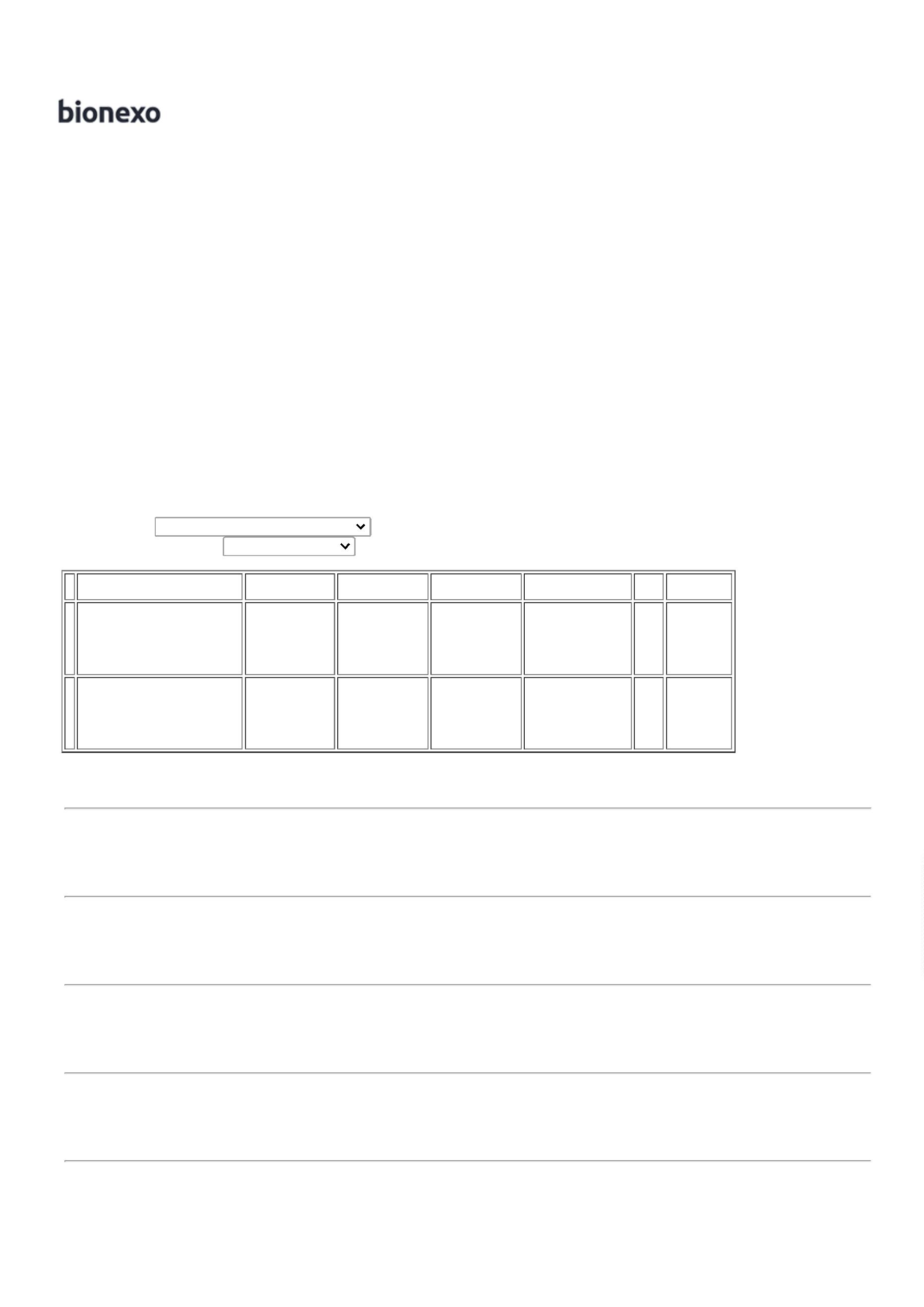 12/04/2022 09:18BionexoDISCO ENTRE.0MM3/64 A11.6MM1/16 -ROTACAOAPROXIMADAMENTE3.000 RPM -1INDICADO PARAACABAMENTO EMACO. LIGAS DE ACO.METAIS FERROSOS.METAIS NAOFERROSOS E ACOINOXIDAVEL - OPRODUTO DEVESEGUIR ASESPECIFICACOES DAABNT NBR 15230 EAS ESPECIFICACOESDE SEGURANCA DAANSI B7.1 -MARCA/MODELO ATITULO DEREFERENCIACORTAG CODIGO61454. - UNIDADEDioneiCajueiro DaSilvaDOBRADICAVAI VEM 3"PRETA -SILVANA -DIVERSOSDOBRADICA VAI EVEM PARA PORTA 3 39897AO C - UNIDADE4 LFerragensLtdaR$R$R$635,0000689----DIVERSOSDIVERSOSnullnullnullnull----10 Unidade100 Unidade100 Unidade100 Unidade63,5000 0,000028/03/202216:50PARAFUSOPHILLPS6,0X050CISER -DIVERSOS -DIVERSOSDioneiCajueiro DaSilva4LPARAFUSO S-10 -R$R$R$34,0000184931872218494FerragensLtdaUNIDADE0,3400 0,000028/03/202216:50DioneiCajueiro DaSilvaPARAFUSOPHILIPSDIVERSOS - DIVERSOSDIVERSOS -4 LFerragensLtdaPARAFUSO S-6 -UNIDADER$R$R$7,00000,0700 0,000028/03/202216:50DIVERSOSDioneiCajueiro DaSilvaPARAFUSOPHILIPSDIVERSOS - DIVERSOSDIVERSOS -DIVERSOS4 LFerragensLtdaPARAFUSO S-8 -UNIDADER$R$R$15,0000100,1500 0,000028/03/202216:50TotalParcial:R$857,0000640.0Total de Itens da Cotação: 12Total de Itens Impressos: 9Programaçãode EntregaPreçoUnitário FábricaPreçoValorTotalProdutoCódigoFabricante Embalagem Fornecedor Comentário JustificativaRent(%) QuantidadeUsuárioLAMINA PARAESTILETE DE 18MMC/ TRAVAGIRATORIA ->LAMINAS PARAESTILETE DE 18MM,TRAVA GIRATORIA,EMBALAGEMLAMINADioneiCajueiro DaSilvaESTILETEBRASFORT18MM -DIVERSOS -DIVERSOS;Fornecedor1 não atingiufaturamento 0,5000 0,0000mínimo.FERRAGISTAAREIAOEIRELIR$R$R$10,0000753173-DIVERSOSnull20 Unidade29/03/202210:37BLISTER C/ 1UNIDADE.DioneiCajueiro DaSilvaBITSPHILIPSMEDIO -DIVERSOS -DIVERSOSPONTEIRA PHILIPSPARAPARAFUSADEIRAFERRAGISTAAREIAOEIRELIR$R$R$25,0000112433222268--DIVERSOSUNIDADEnull--10 Unidade2,5000 0,00005CM29/03/202210:37DioneiCajueiro DaSilvaPINCEL 2''PELO DEMALTA -OBS PINCELATLASPLUMATEKREF 315FERRAGISTAAREIAOEIRELITRINCHA PELO DEMALTA 2 - UNIDADER$R$R$37,500015 Unidade7,5000 0,0000DIVERSOS29/03/202210:37TotalParcial:R$72,500035.0Total de Itens da Cotação: 12Total de Itens Impressos: 3TotalGeral:R$929,5000675.0https://bionexo.bionexo.com/jsp/RelatPDC/relat_adjudica.jsp2/3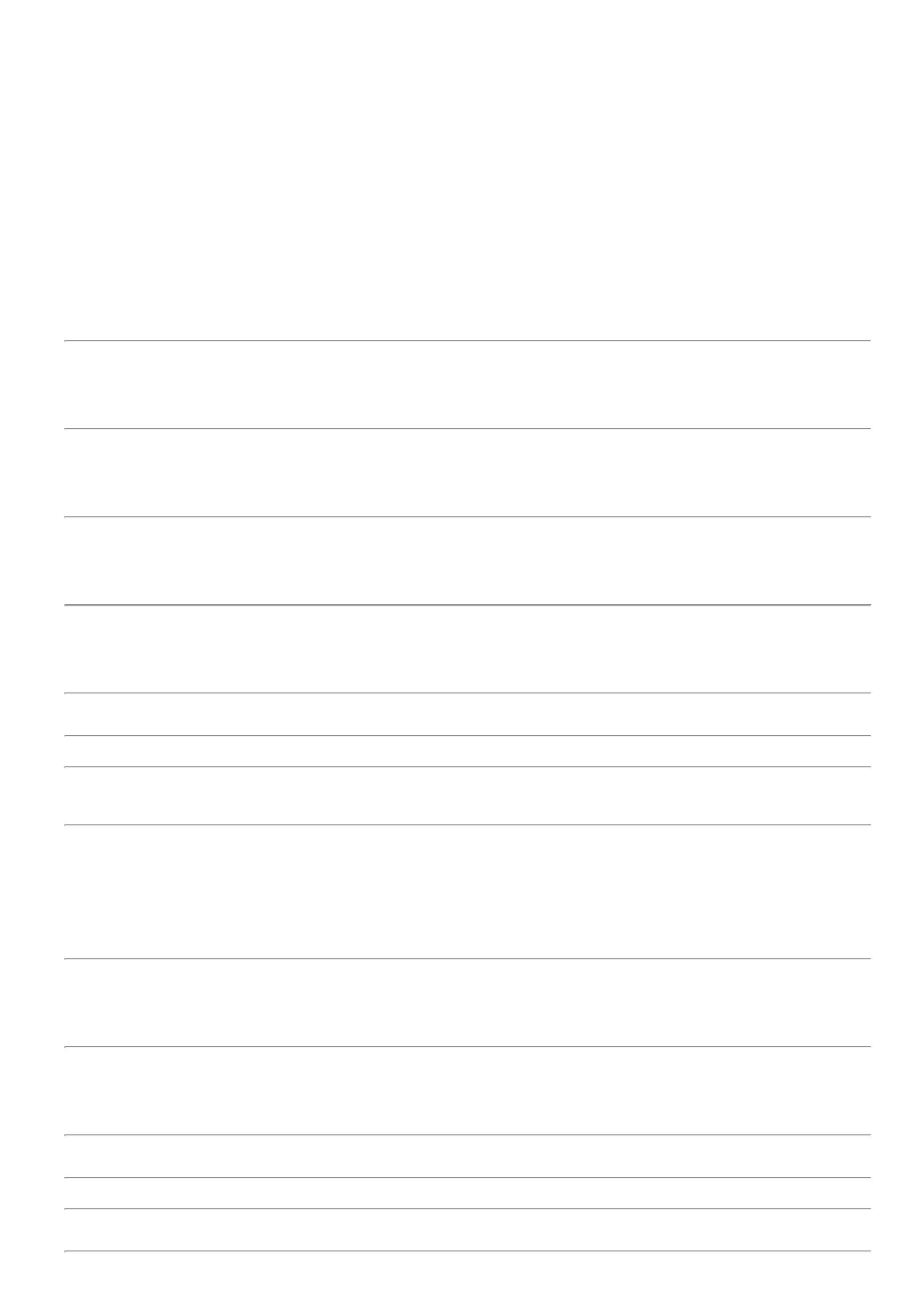 12/04/2022 09:18BionexoClique aqui para geração de relatório completo com quebra de páginahttps://bionexo.bionexo.com/jsp/RelatPDC/relat_adjudica.jsp3/3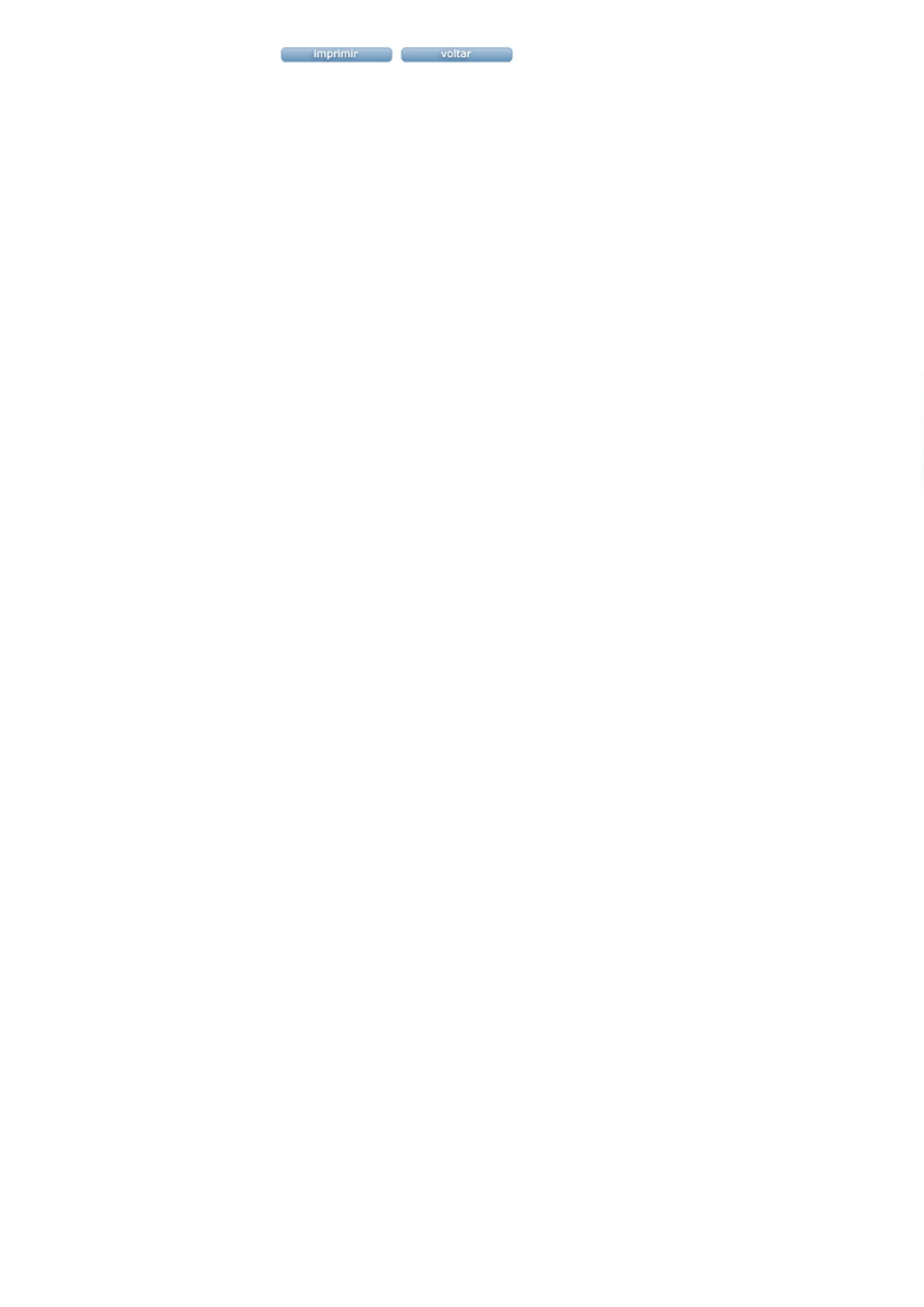 